EDREMİT MESLEKİ VE TEKNİK ANADOLU LİSESİBİLİŞİM TEKNOLOJİLERİ ALANI PROGRAMLAMA TEMELLERİ DERSİAmaç: Scratch ile Problem Çözümünü gerçekleştirmekKullanılan Araç ve Gereçler:Bilgisayar yada Tablet ve Scratch Programı,Scratch ile Köpeğin Kedi Takibi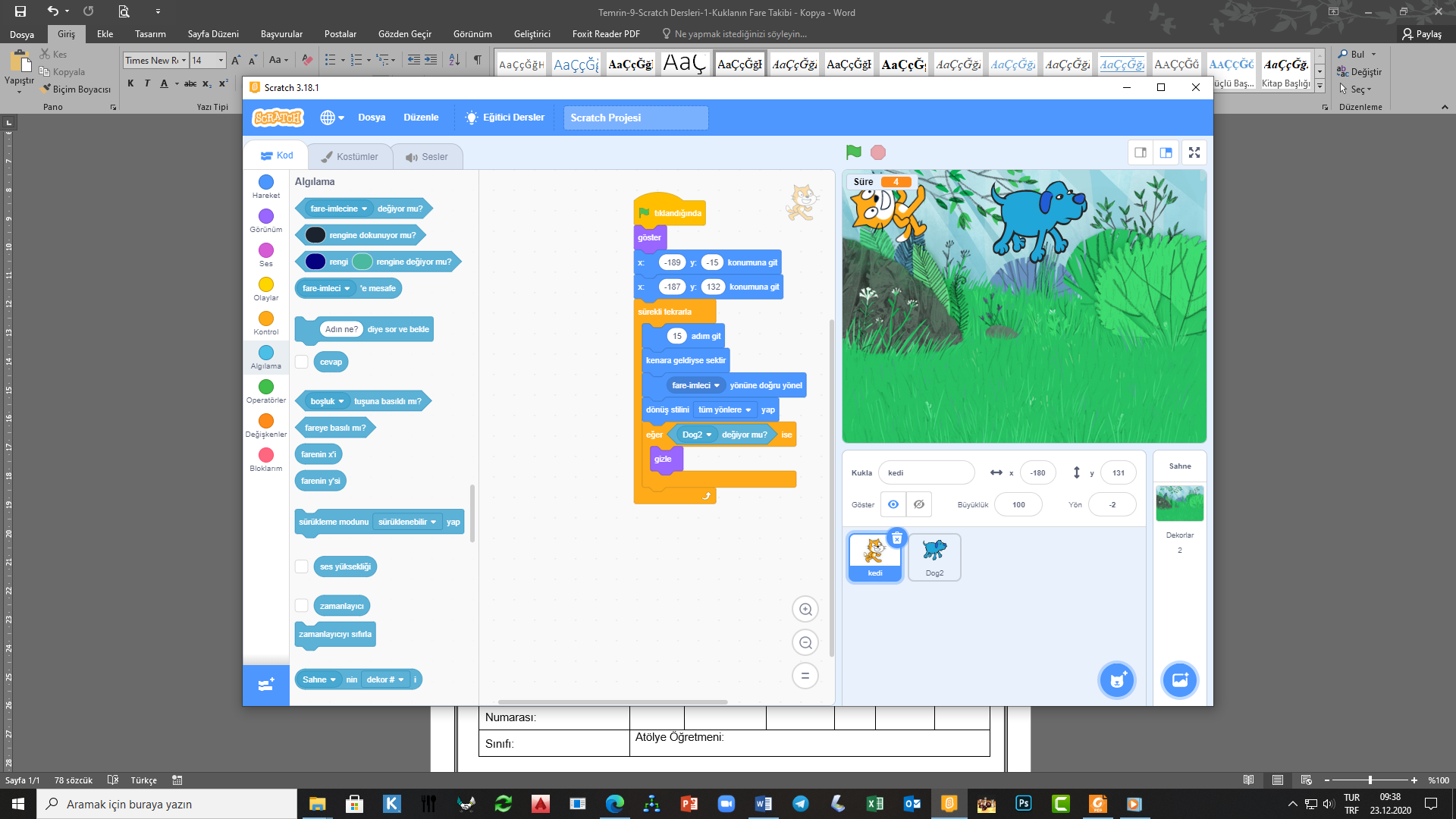 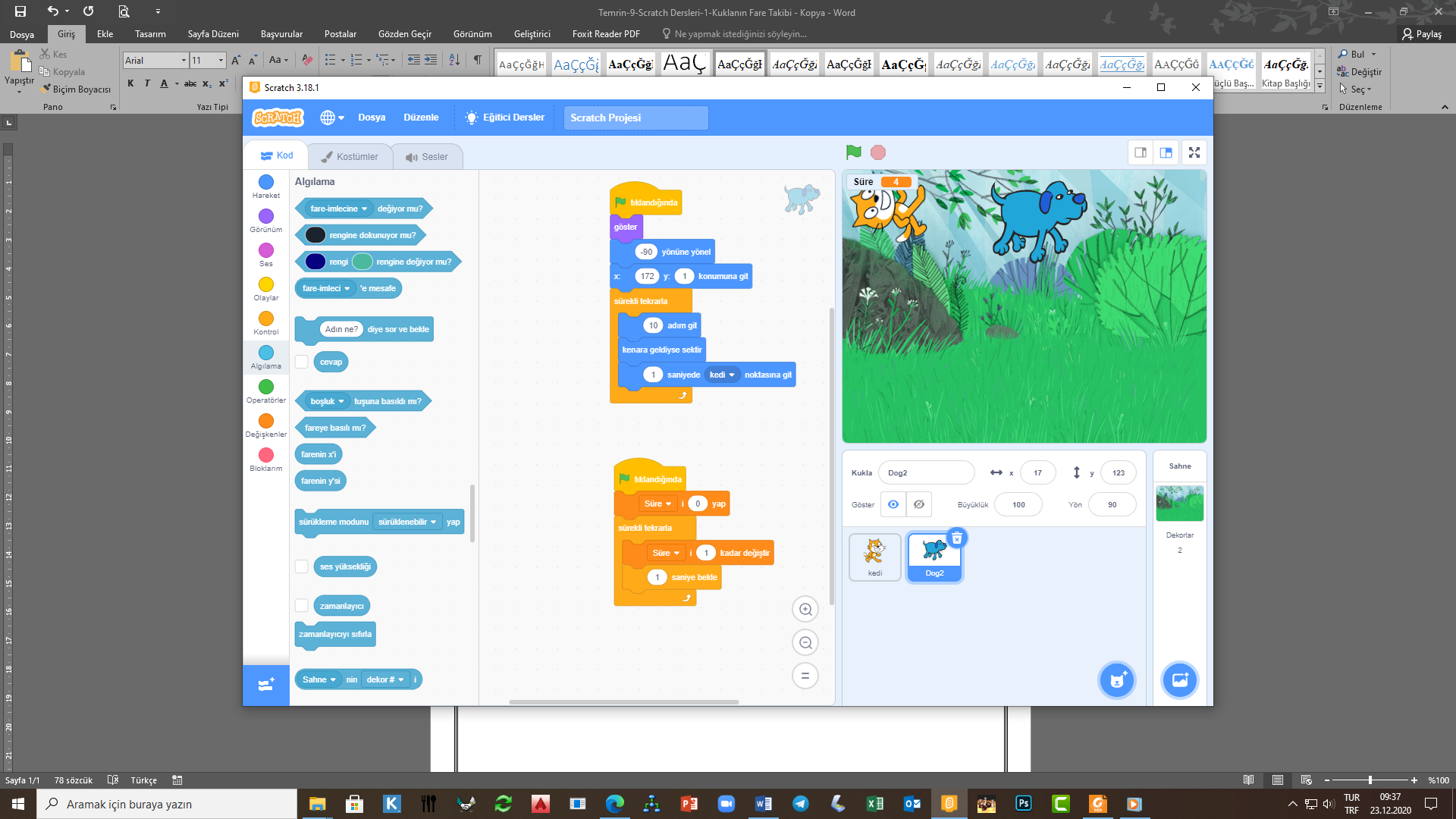 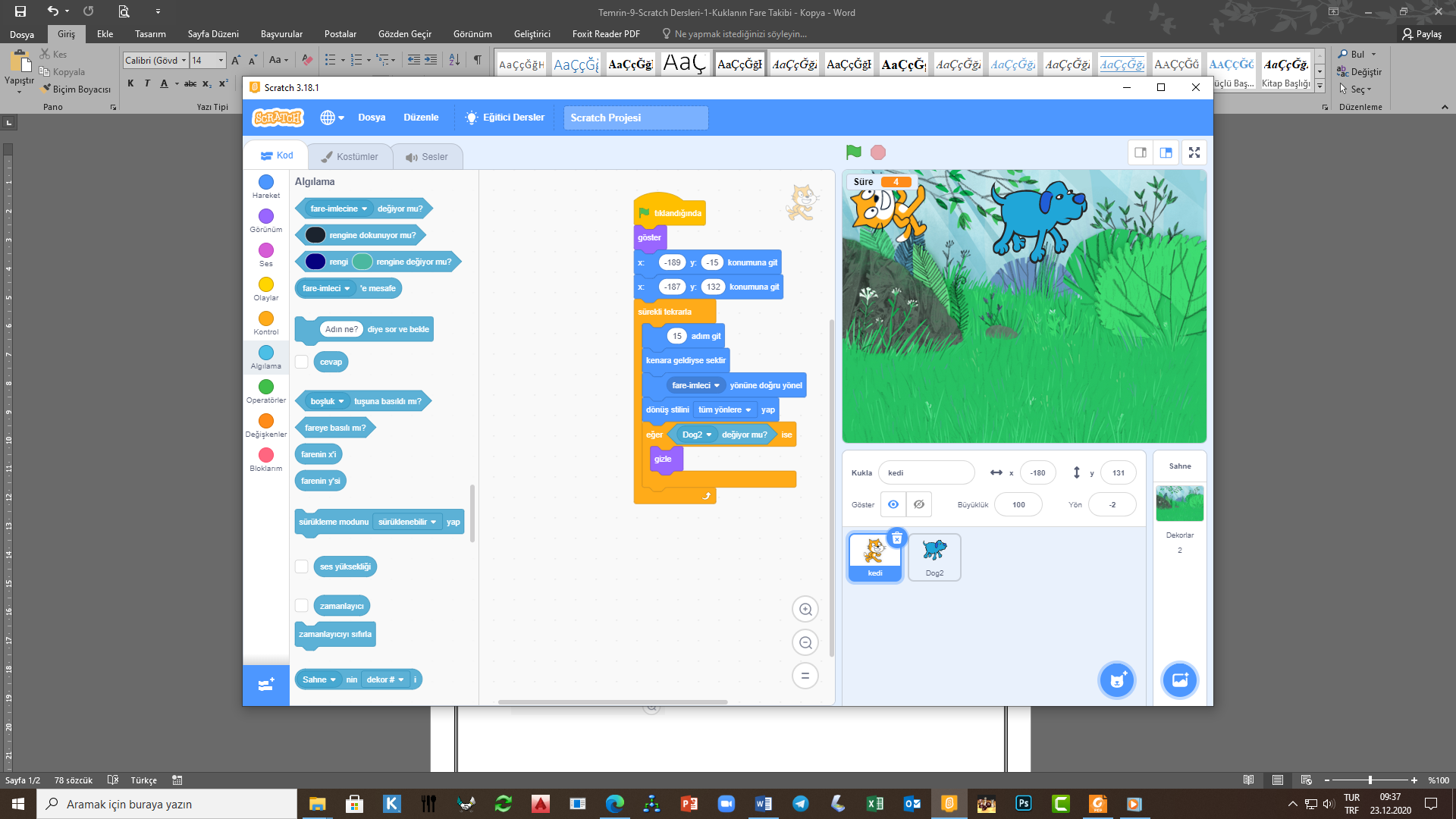 İŞİN ADI: Scratch ile Köpeğin Kedi TakibiİŞİN ADI: Scratch ile Köpeğin Kedi TakibiİŞİN ADI: Scratch ile Köpeğin Kedi TakibiİŞİN ADI: Scratch ile Köpeğin Kedi TakibiİŞİN ADI: Scratch ile Köpeğin Kedi TakibiTEMRİN NO:7İŞE BAŞLAMAİŞE BAŞLAMAİŞE BAŞLAMAİŞİ BİTİRMEİŞİ BİTİRMEİŞİ BİTİRMETARİHSAATVERİLEN SÜRETARİHSAATHARCANAN SÜREÖĞRENCİNİNDEĞERLENDİRMEDEĞERLENDİRMEDEĞERLENDİRMEDEĞERLENDİRMEDEĞERLENDİRMEDEĞERLENDİRMEAdı:Yöntemİşlem basamaklarıİş alışkanlığıSüre TOPLAMTOPLAMSoyadı:%30%30%30%10Rakam ileYazı ileNumarası:Sınıfı:Atölye Öğretmeni:Atölye Öğretmeni:Atölye Öğretmeni:Atölye Öğretmeni:Atölye Öğretmeni:Atölye Öğretmeni: